ΕΛΛΗΝΙΚΗ ΔΗΜΟΚΡΑΤΙΑΝΟΜΟΣ ΛΑΚΩΝΙΑΣΔΗΜΟΣ ΣΠΑΡΤΗΣΕΝΤΥΠΟ ΟΙΚΟΝΟΜΙΚΗΣ ΠΡΟΣΦΟΡΑΣ 1αφορά την αριθ. Πρωτ. 32939/29-11-2017  Διακήρυξη του Δήμου Σπάρτης.                                  ΑΝΑΛΥΤΙΚΟΣ ΠΡΟΫΠΟΛΟΓΙΣΜΟΣ ΑΝΑ ΟΜΑΔΑ                                   ΟΜΑΔΑ 1      ΦΩΤΟΓΡΑΦΙΕΣ   CPV  22315000-1                                                                                      Συνολική αξία (αριθμητικά)   …………………………..                                                                                                                             ΦΠΑ (αριθμητικά)                                                                                                                            ( 24% )………………………………                                                                                                       ΣΥΝΟΛΙΚΗ ΔΑΠΑΝΗ                                                                                            ΠΡΟΣΦΟΡΑΣ (αριθμητικά) …………………………….  ΣΥΝΟΛΙΚΗ ΔΑΠΑΝΗ  ΠΡΟΣΦΟΡΑΣ (ολογράφως)…………………………………………………………………………………………………………………………………………………………………………………………………………………………………………………………………………………………Ο κατωτέρω υπογράφων, δηλώνω υπεύθυνα ότι : α) Το έντυπο οικονομικής προσφοράς μας, είναι αυτό που συντάχθηκε από την Αναθέτουσα Αρχή, χωρίς καμία τροποποίηση. β) Η προσφορά αυτή ισχύει για 60 ημέρες από την υποβολή στο Δήμο. γ) Οι αναγραφόμενες τιμές θα παραμείνουν αμετάβλητες ως την ολοκλήρωση της σύμβασης. δ) Λάβαμε γνώση των προδιαγραφών των προς υλοποίηση προμηθειών  τις οποίες αποδεχόμαστε χωρίς επιφύλαξη. ε) Η καθαρή αξία συμπεριλαμβάνει τις νόμιμες κρατήσεις (ΠΛΗΝ ΦΠΑ που βαρύνει το Δήμο), δαπάνες μεταφοράς κλπ. ως τη λειτουργική απόδοση στο χρήστη. Σπάρτη ………..……/2017                                                                   Ο νόμιμος εκπρόσωπος(ΠΡΟΣΟΧΗ : Ευανάγνωστα σφραγίδα επιχείρησης, ονοματεπώνυμο & υπογραφή εκπροσώπου) ΠΡΟΜΗΘΕΙΑ ΦΩΤΟΓΡΑΦΙΩΝ/ΔΙΑΦΗΜΙΣΤΙΚΩΝ ΒΙΝΤΕΟ/ΧΑΡΤΙΝΩΝ ΤΣΑΝΤΩΝ/ΤΟΥΡΙΣΤΙΚΟΥ ΕΝΤΥΠΟΥ      ΠΡΟΫΠΟΛΟΓΙΣΜΟΣ  :   28.872,16   €  ΜΕ  Φ.Π.ΑΕΠΩΝΥΜΙΑ Α.Φ.Μ. ΕΔΡΑ ΣΤΟΙΧΕΙΑ ΕΠΙΚΟΙΝΩΝΙΑΣ (τηλέφωνο, FAX & e-mail ΣΤΟΙΧΕΙΑ ΕΠΙΚΟΙΝΩΝΙΑΣ (τηλέφωνο, FAX & e-mail α/αΠεριγραφή είδουςΜονάδα μέτρησηςΕνδεικτική ποσότηταΤιμή μονάδαςΜερικό ΣύνολοΦ.Π.Α24%Γενικό Σύνολο1Φωτογραφίεςτεμάχιο1000Σύνολο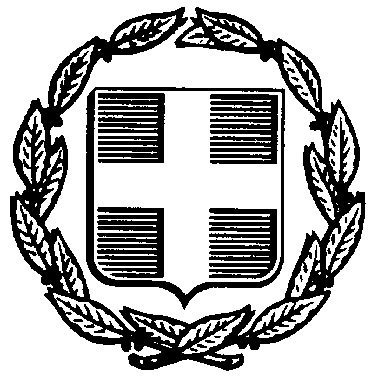 